Приложение №1 к решению Думы                                                                                                                           от 24.03.2021 № 27 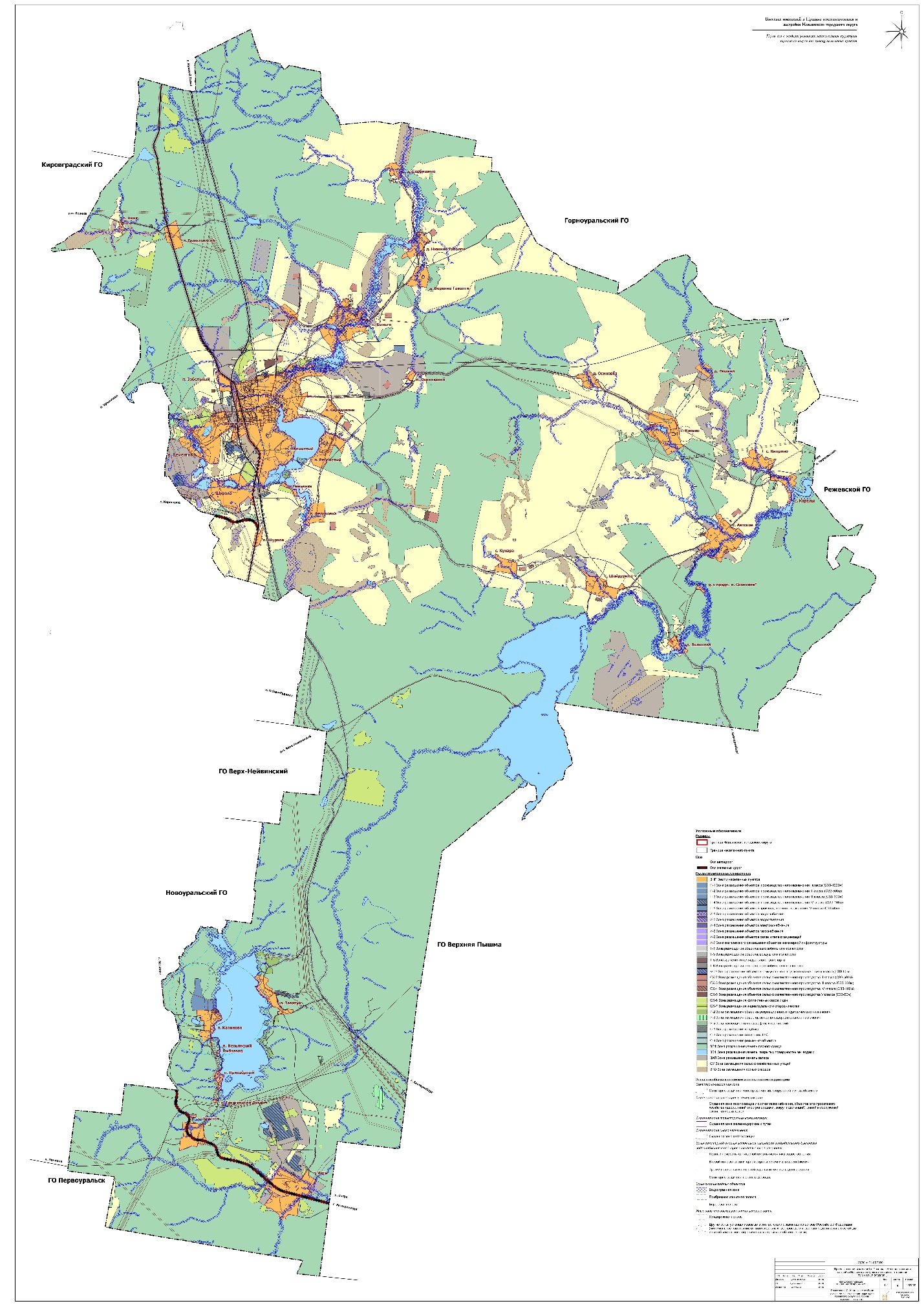 Приложение №2 к решению Думы                                                                                                                           от 24.03.2021 № 27 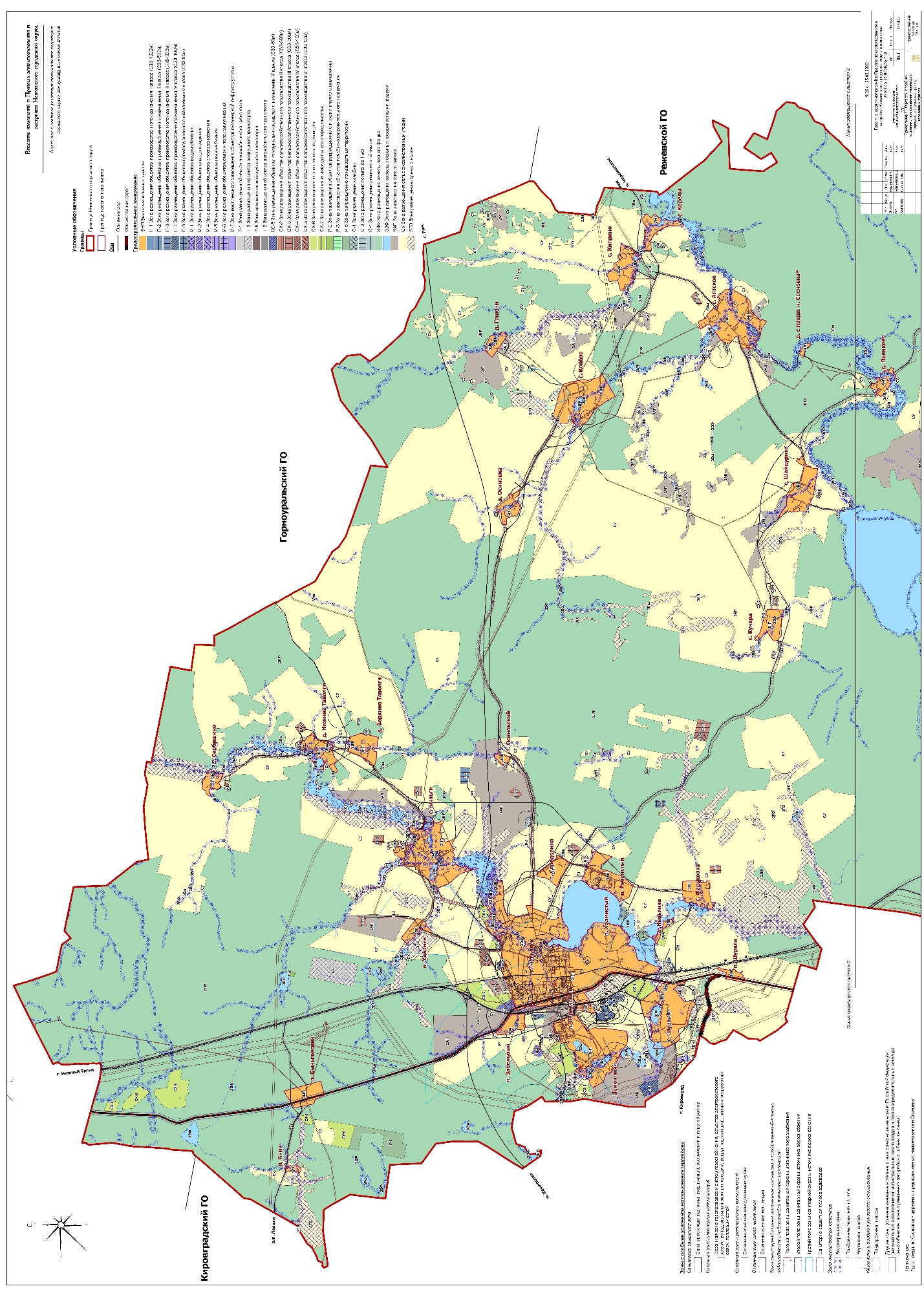 Приложение №3 к решению Думы                                                                                                                           от 24.03.2021 № 27 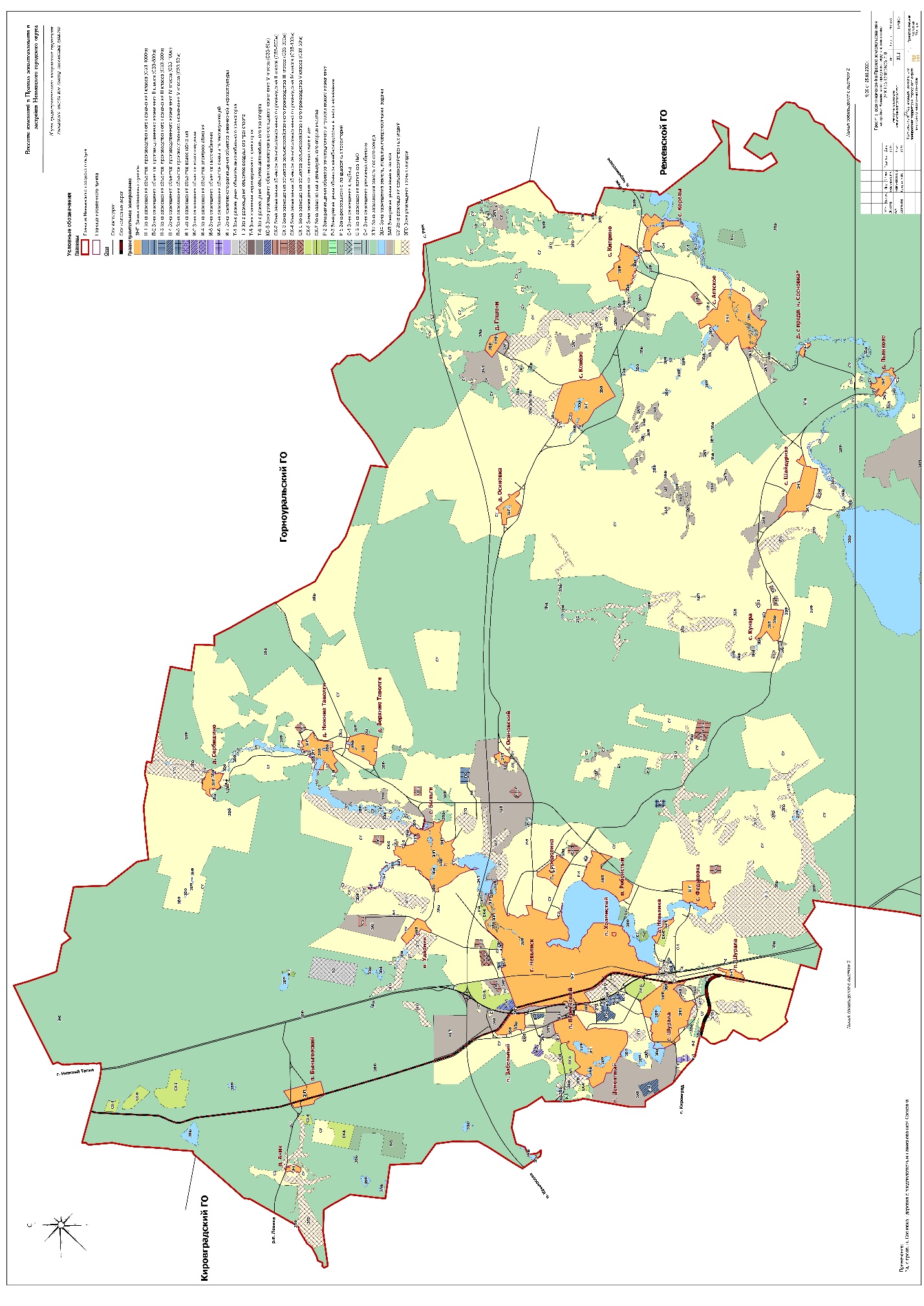 Приложение №4 к решению Думы                                                                                                                           от 24.03.2021 № 27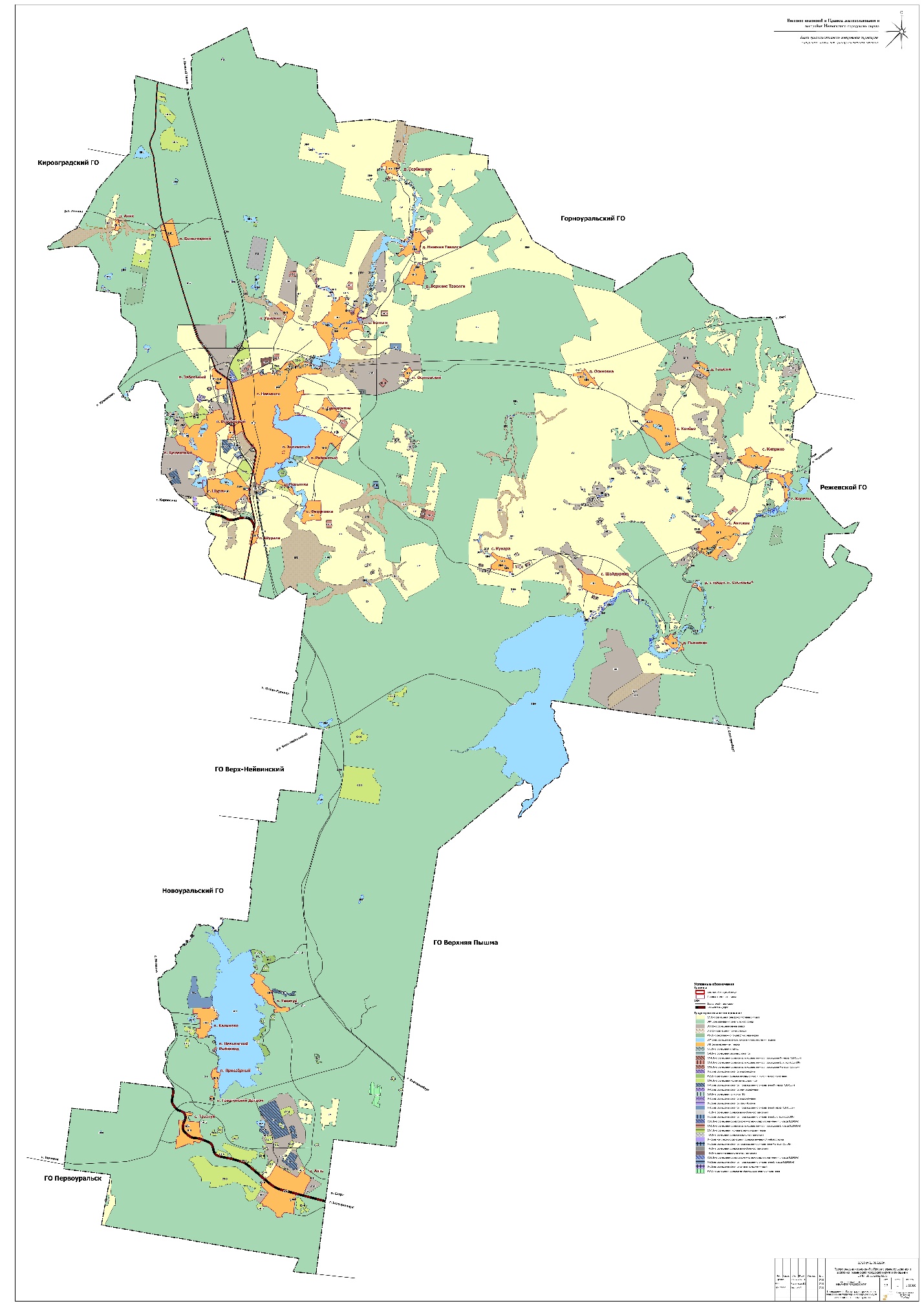 